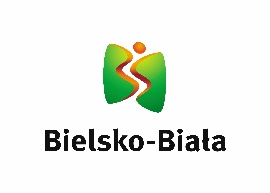 URZĄD MIEJSKI W BIELSKU-BIAŁEJ WYDZIAŁ OCHRONY ŚRODOWISKA I ENERGIItelefon, fax: 33 49 71 717email: ose@um.bielsko-biala.pl USUWANIE AZBESTU NA TERENIE MIASTA BIELSKA-BIAŁEJOrganizacja oraz dofinansowywanie osobom fizycznym usuwania odpadówzawierających azbest na terenie miasta Bielska-Białej w 2022 rokuIlość dotacji jest ograniczona i wynika z wielkości środków finansowych przeznaczonych w budżecie miasta na poszczególne zadania. I etapprzedłożenie w Wydziale Ochrony Środowiska i Energii Urzędu Miejskiego 
w Bielsku-Białej wniosku o dofinansowanie demontażu, transportu 
i unieszkodliwienia odpadów zawierających azbest (wzór dostępny na stanowisku nr 3 w Biurze Obsługi Interesanta oraz na stronie internetowej www.bielsko-biala.pl)zgłoszenie przez właściciela lub zarządcę nieruchomości  prac polegających na usuwaniu wyrobów zawierających azbest do Wydziału Urbanistyki i Architektury tutejszego Urzędu, w terminie co najmniej 30 dni przed rozpoczęciem prac (dotyczy budynków wielorodzinnych, oraz budynków jednorodzinnych, w których również prowadzona jest działalność gospodarcza) przeprowadzenie oględzin przez pracownika Wydziału Ochrony Środowiska 
i Energii tutejszego Urzędupodanie wielkości w m2 wyrobów zawierających azbest przeznaczonych do demontażu oraz wagi w Mg (tonach) odpadów zawierających azbest, które zostaną zdemontowane.II etapPodpisanie umowy na udzielenie dotacji do demontażu, transportu 
i unieszkodliwienia odpadów zawierających azbest.III etapPrzystąpienie do demontażu wyrobów azbestowych przez przedsiębiorcę posiadającego uprawnienia do wykonywania tych prac (lista dostępna na stanowisku nr 3 w Biurze Obsługi Interesanta oraz na stronie internetowej www.bielsko-biala.pl)		IV etapPrzedłożenie dokumentów koniecznych do uzyskania dofinansowania :kserokopia faktury VAT lub rachunku (oryginał do wglądu) wystawionych przez przedsiębiorcę, z wyszczególnieniem w oddzielnych pozycjach: - demontażu - wielkość powierzchni [m2] zdemontowanych wyrobów azbestowych- transportu i unieszkodliwienia – ilość [kg] odpadów azbestowych kserokopia karty przekazania odpadów uprawnionemu odbiorcy kserokopia dokumentu potwierdzającego zgłoszenie przez właściciela lub zarządcę nieruchomości prac polegających na demontażu wyrobów zawierających azbest do Wydziału Urbanistyki i Architektury tutejszego Urzędu (dotyczy budynków wielorodzinnych, oraz budynków jednorodzinnych, w których również części prowadzona jest działalność gospodarcza) kserokopia oświadczenia przedsiębiorcy usuwającego wyroby zawierające azbest
o prawidłowości wykonania prac oraz o oczyszczeniu terenu z pyłu azbestowego,
z zachowaniem właściwych przepisów technicznych i sanitarnych (oryginał 
do wglądu)dowód tożsamości (do wglądu). V etapoględziny terenu, z którego usunięto odpady zawierające azbest, przeprowadzane przez pracownika Wydziału Ochrony Środowiska i Energii tutejszego Urzędurozliczenie następuje na podstawie oryginałów faktur lub rachunków.Kwota dofinansowania za demontaż wyrobów zawierających azbest wynosi 18,00 zł brutto* za m2  demontowanej powierzchni.Kwota dofinansowania za transport i unieszkodliwienie odpadów zawierających azbest wynosi  580,00 zł brutto* za tonę.* - w wypadku poniesienia niższych kosztów, kwota dofinansowania będzie równa cenie wykonanej usługiSzczegółowych informacji udzielają:pracownicy Wydziału Ochrony Środowiska i Energii         33/ 497 15 12Biuro Obsługi Interesanta				           33/ 497 18 08            Urzędu Miejskiego w Bielsku-Białej.